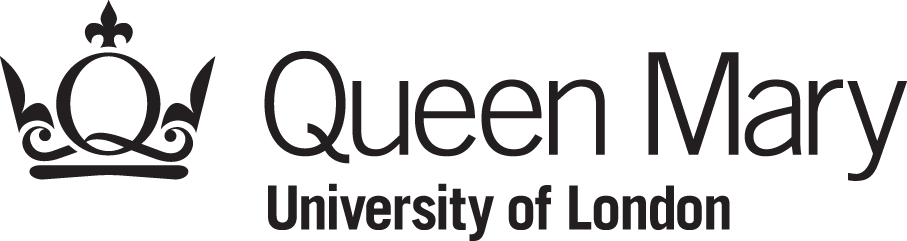 Honorary Degrees and Fellowships CommitteeMembership 2014-15Chairman	The Chairman of Council					Sir Nicholas Montagu  Ex officio membersPresident and Principal					Professor Simon GaskellOne external member of Council				Veronique BouchetOne Vice-Principal nominated by the Principal:		Professor Peter McOwanSecretariatAcademic Registrar and Council Secretary			Jonathan MorganAssistant Registrar (Council & Governance)			TBCPapers circulated for information to:Hard copy to:Archivist							Lorraine Screene